Supplementary method Development of prediction modelThe k-nearest neighbor algorithm (K-NN)1 is one of the simplest and popular way in supervised learning method for classification and regression. K-NN determines the output value by the number of closest training data from input data with out. There are two important parameters in K-NN algorithm, k and distance. The k in K-NN means the number of closest training data of input data and the most frequent value is decided by output. Below figure x show one example of KNN, 1-NN and 5 – NN.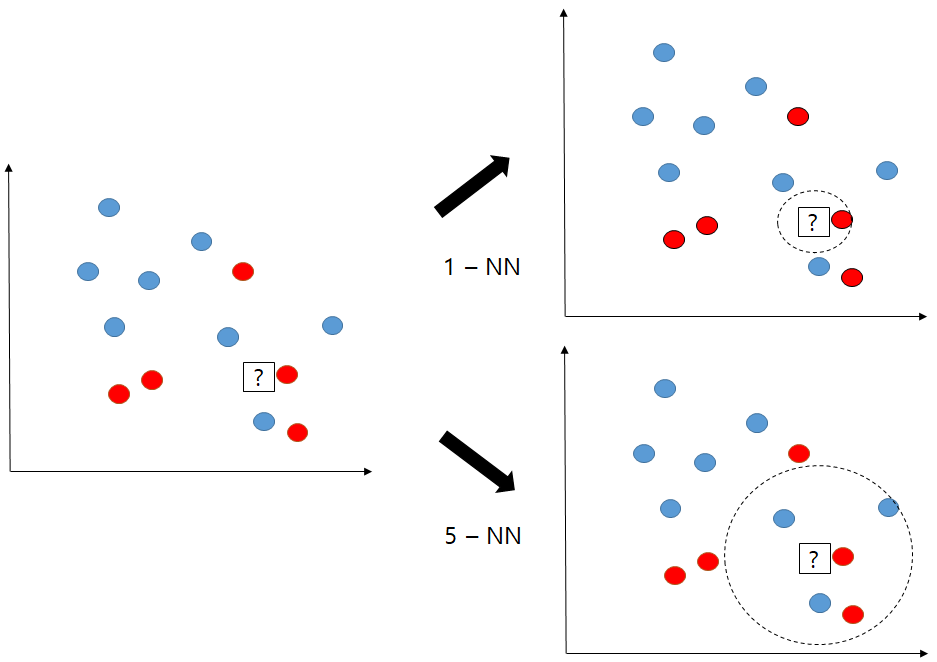 Figure (E1) Example of K-NN: 1-NN and 5-NN caseAs you can see in figure E1, in 1-NN case, test data is predicted as red circle class because the nearest one data is the red circle, however 5-NN case test data is classified blue circle class because more than half of the five closest are blue circles. Another important parameter in K-NN is distance that it decides which data are closet data. The most popular distance measures between two data  and  where  are feature of data are as follows. Euclidean : Malanobis  ManhattanIn this paper, we use 5-NN with Euclidean distance for choice closet data to predict insufficient hepatic enhancement.Supplementary Table 1. Diagnostic performance of prediction model for classification of visual assessment of hepatic enhancement during hepatobiliary phase. Note. — Data are presented as a mean (%) ± standard deviation.Reference1	Murphy, K. P. Machine learning: a probabilistic perspective.  (MIT press, 2012).GradeCPSCPSCPSMELD-NaMELD-NaMELD-Nacombination of various parameterscombination of various parameterscombination of various parametersGradesensitivityspecificityaccuracysensitivityspecificityaccuracysensitivityspecificityaccuracy149.6 ± 0.0750.6 ± 0.1165.5 ± 0.0785.7 ± 0.1444.2 ± 0.1258.1 ± 0.0775.6 ± 0.1165.1 ± 0.0868.9 ± 0.052NaN81.8 ± 0.1656.4 ± 0.0810.2 ± 0.1690.9 ± 0.0960.0 ± 0.0537.1 ± 0.1176.9 ± 0.0963.9 ± 0.05364. 7± 0.0790.4 ± 0.0778.4 ± 0.0561.4 ± 0.0987.6 ± 0.0581.1 ± 0.0458.0 ± 0.1090.7 ± 0.0581.4 ± 0.044NaN100.0 ± 0.0096.9 ± 0.010.0 ± 0.00100.0 ± 0.0096.1 ± 0.020.0 ± 0.00100.0 ± 0.0096.7 ± 0.01